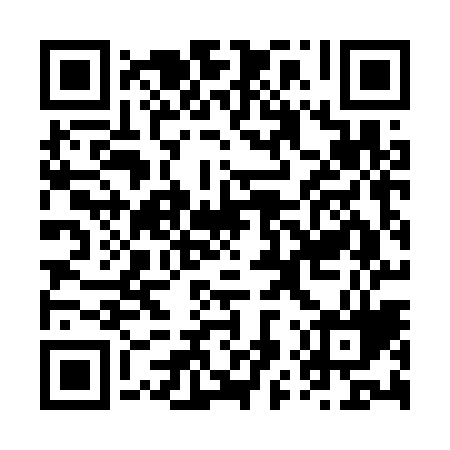 Prayer times for Alexanders Village, Delaware, USAMon 1 Apr 2024 - Tue 30 Apr 2024High Latitude Method: Angle Based RulePrayer Calculation Method: Islamic Society of North AmericaAsar Calculation Method: ShafiPrayer times provided by https://www.salahtimes.comDateDayFajrSunriseDhuhrAsrMaghribIsha1Mon5:316:461:064:417:268:412Tue5:296:441:054:417:278:433Wed5:276:431:054:417:288:444Thu5:266:411:054:427:298:455Fri5:246:401:054:427:308:466Sat5:226:381:044:427:318:477Sun5:206:371:044:437:328:488Mon5:196:351:044:437:338:509Tue5:176:331:034:437:348:5110Wed5:156:321:034:437:358:5211Thu5:146:301:034:447:368:5312Fri5:126:291:034:447:378:5413Sat5:106:281:024:447:388:5614Sun5:086:261:024:457:398:5715Mon5:076:251:024:457:408:5816Tue5:056:231:024:457:418:5917Wed5:036:221:024:457:429:0018Thu5:026:201:014:467:439:0219Fri5:006:191:014:467:449:0320Sat4:586:171:014:467:459:0421Sun4:576:161:014:467:469:0522Mon4:556:151:004:477:479:0723Tue4:536:131:004:477:489:0824Wed4:526:121:004:477:499:0925Thu4:506:111:004:477:509:1026Fri4:496:091:004:477:519:1227Sat4:476:081:004:487:529:1328Sun4:456:0712:594:487:539:1429Mon4:446:0612:594:487:549:1630Tue4:426:0412:594:487:559:17